Financial WellnessEverFi Training Programs: Transit and @WorkAddress financial wellness in higher education Make well-informed financial decisionsBe financially stableCompleting Transit	Modules:Set A 					Set BBack to School 2.0 		4.  Best Life Ever Best Weekend Ever 		5.  Salary Split Balancing Act 			6.  Payback Time Logging in:Go to: everfi.com/loginIf you created an EverFi Higher Ed account Fall 2016: Just login, Transit is already on your dashboardIf you have an EverFi Higher Ed account from before Fall 2016: Go to your account, and in the upper right corner under “add a course” enter your school’s registration codeIf you have never used EverFi Higher Ed: Click “Register” and then enter your school’s registration codePre/Post Survey:Before starting Transit, you will be given a survey to gauge your financial knowledge prior to the training.Then, after 4-6 weeks you will be emailed a reminder to complete the post-training survey.By completing these surveys, you are contributing to the financial literacy of those who come after you.Action Plans:	 Use the action plan to help you practice the skills and use the tools you learn from Transit. 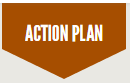 Completing @WorkModules:Financing Higher EducationOverdraftCredit Scores & ReportsChecking AccountsCredit CardsLogging in:Go to: atwork.everfi.net/tbrtcatfinancialClick the Register link below the Login OptionEnter account information Click the box below to accept “Terms of Use”, then click “Create Account”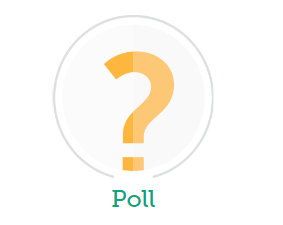 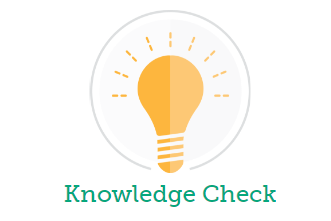 Knowledge Checks and Polls:Knowledge check tests knowledge gained from slidesPolls track responses from studentsFor Technical Support:  atworksupport@everfi.com or by phone at 855.303.0423Notes: